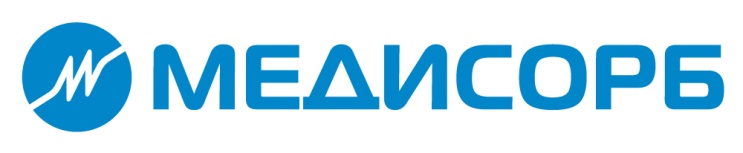 АО «Медисорб»
Адрес: г. Пермь, ул. Гальперина, 6, корпус 2
Контактный телефон: +7-342-259-41-41
Адрес официального сайта: www.medisorb.ru
Электронная почта: info@medisorb.ru

Основные направления (виды) деятельностиКомпания Медисорб производит аналоги известных лекарств — дженерики. Они такие же качественные и эффективные, но отличаются тем, что сделаны с заботой о кошельке потребителя. Отрасль производстваФармацевтическая промышленность.Производимая продукцияЛекарственные препараты в форме таблеток, капсул, жидкостей.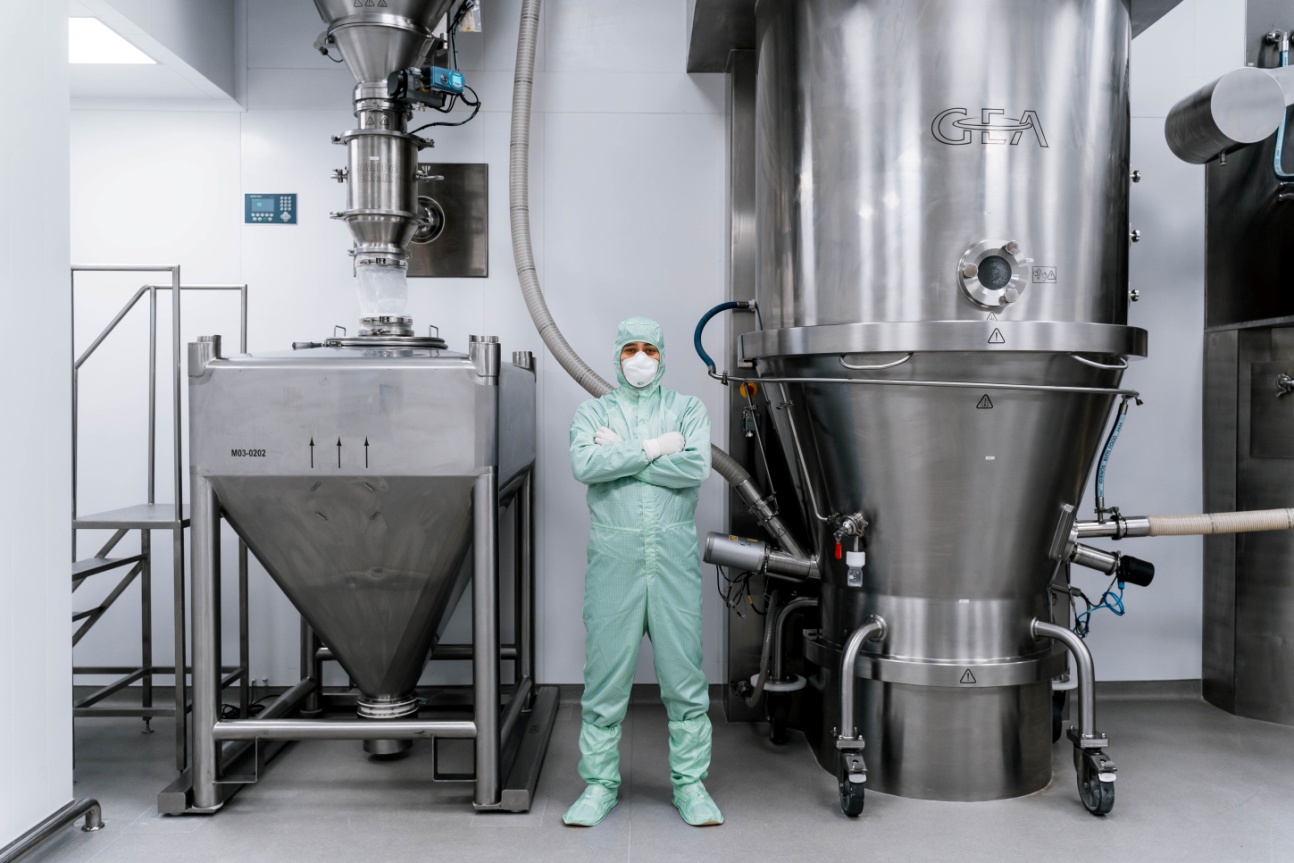 История развития
Компания создана в 1993 году, начинала с выпуска угля активированного, а сейчас в продуктовом портфеле - более 50 наименований препаратов различных терапевтических групп. Это анальгетики, спазмолитики, энтеросорбенты, лекарства для лечения сердечно-сосудистых заболеваний, сахарного диабета второго типа и болезни Паркинсона, антидепрессанты и многое другое. 
Особенно интересным и перспективным является ингаляционный анестетик «Севофлуран Медисорб».Значительная часть производимых лекарств относится к перечню «Жизненно необходимых и важнейших лекарственных препаратов». Компания является якорным предприятием пермского промышленного фармацевтического кластера. С участием ФЦК и Госкорпорации «Росатом» в цехах Медисорб в 2017 запущен проект «Бережливое производство». 

Помимо этого, компания одной из первых в регионе включилась в реализацию национального проекта «Производительность труда и поддержка занятости». Благодаря системной работе с издержками, а также обучению персонала и развитию института наставничества на предприятии удалось снизить производственные потери и увеличить производительность труда.Производственные площадки компании оснащены высокотехнологичным оборудованием от ведущих разработчиков отрасли. 
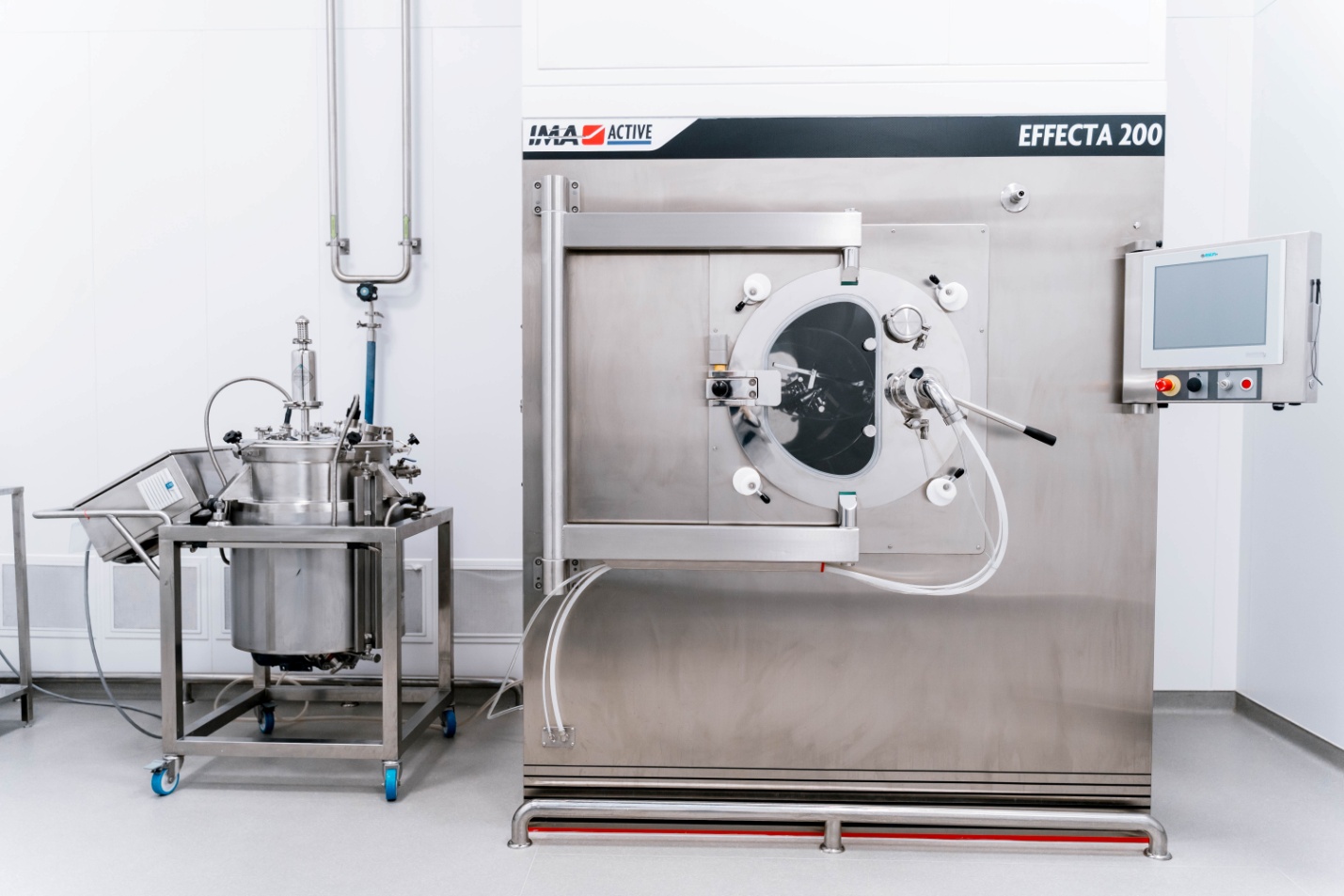 Также Медисорб имеет пять собственных исследовательских лабораторий, аккредитованных Минздравом РФ, отделы по разработке и внедрению в производство различных лекарственных препаратов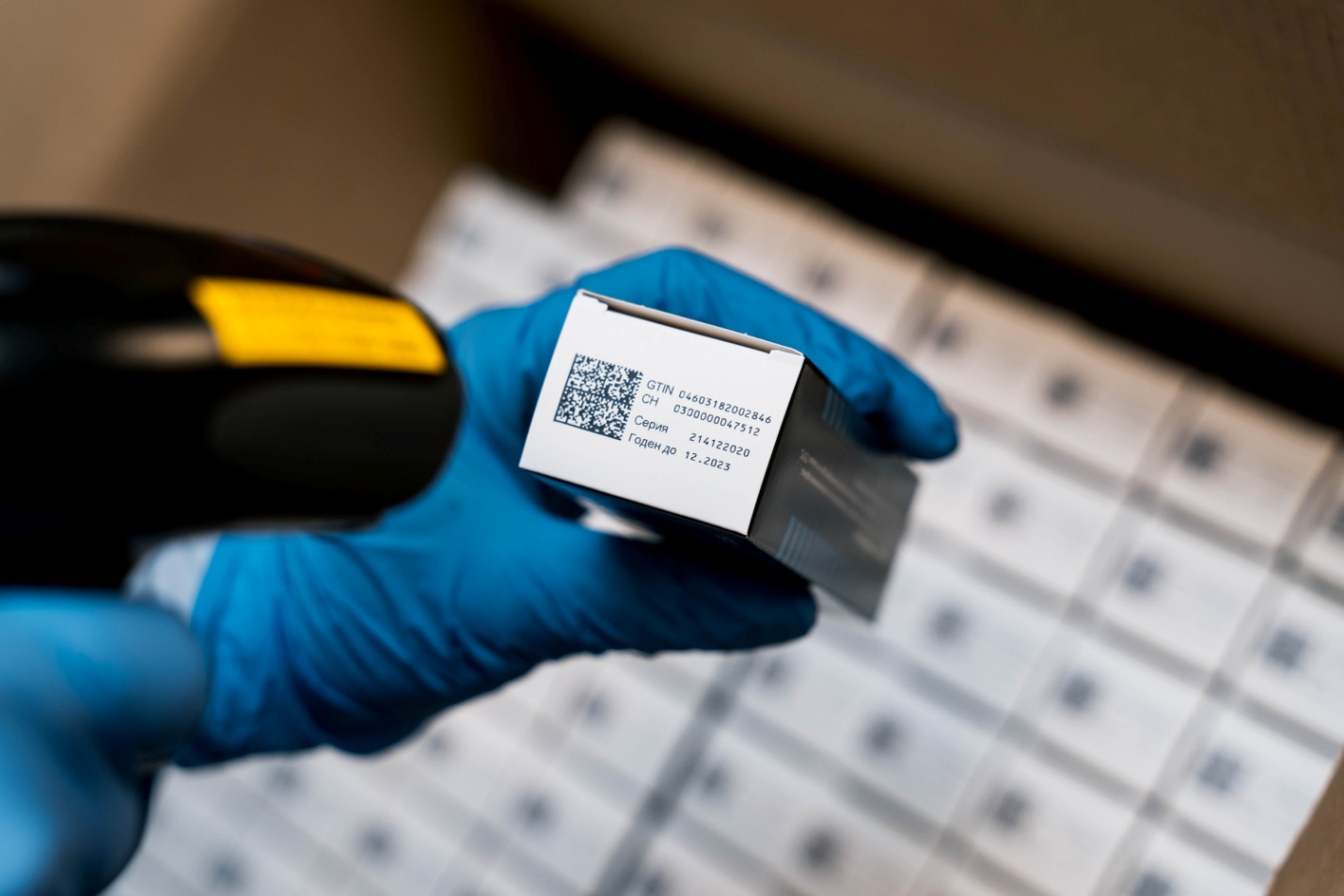 География деятельности Медисорб сотрудничает с ведущими дистрибьюторами и аптечными сетями, а также лечебно-профилактическими  учреждениями России и стран СНГ. Ежемесячно компания отгружает более 15 млн упаковок лекарств Стратегия развитияВ ближайшие годы компания планирует вывести на рынок ряд новых препаратов, завершить модернизацию производственных площадок, расширить зарубежную географию присутствия. Большой вклад Медисорб вносит в непрерывное повышение профессионального уровня сотрудников, поскольку квалифицированные кадры — это основа эффективного предприятия